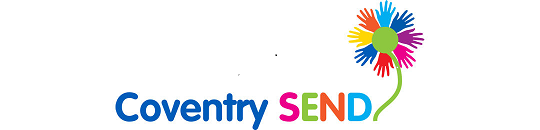 Parent/Carer consent to share information with other agencies and the Local Authority (YP if over 16 yrs)Name………………………		Signed…………………………………		Date…………………….1	This is who attended my transfer preparation meeting2.	Changes to my personal information: Yes/NoThis is how I think things are going: (this information is only required if the Family conversation and About Me has not been completed within the last 6 months)My Action Plan: This includes my overall outcomes (what I need to achieve to help me in adulthood). The aim of my action plan is to: Record progress made against last year’s Objectives (Statement or IEP) including my successes.Set SMART Intended Outcomes for Education, Health and Care PlanSet new targets these are targets agreed throughout the year or at my meeting. These will enable me to achieve my SMART OutcomesTargets: these are the steps I need to take to help me achieve my goals (Outcomes). (insert/delete rows and sections as appropriate)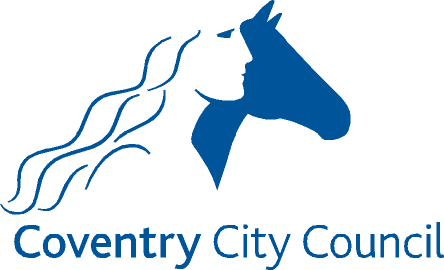 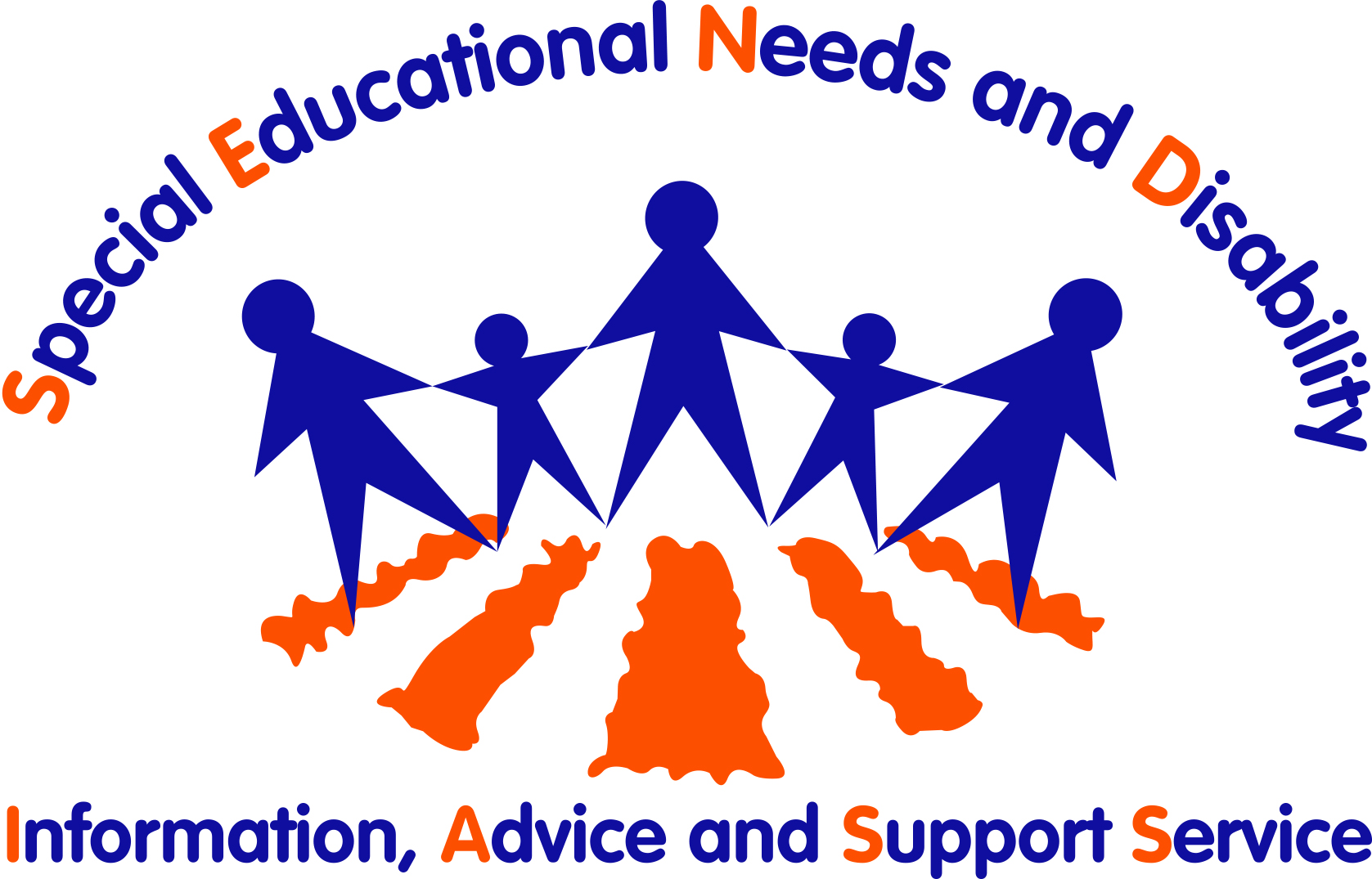 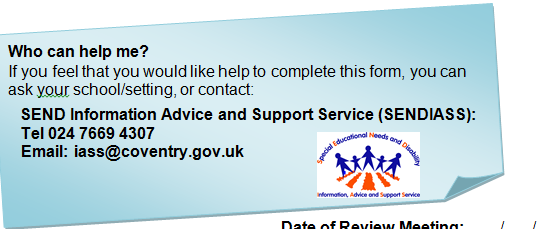 8: Looking at the EHC plan in sections B – D, do you feel the needs set out here are up-to-date? Are there any further assessments needed? Is there any further information to be added?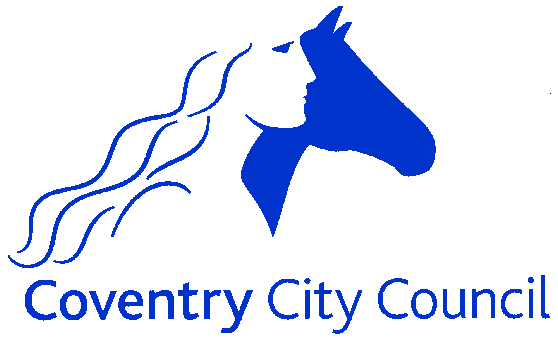 9: Does the help described in sections F – H in the EHC plan, match the needs described earlier in the EHC plan? Is there any recent advice from professionals’ reports to be added? Is the provision in the EHC plan specific, e.g. who will provide the support? How often will this support be provided and for how long?10:  Do you think that the outcomes, objectives and targets are still relevant?  Are they SMART (specific, measurable, achievable, realistic, time-bound)? 11:  Is the setting named in section I of the EHC plan still appropriate?  If your child is transferring to another setting, do you or your child have a preference?  Do you need to discuss arrangements for visiting settings and transition?Your child or young person’s views12: This is how I feel about my life at the moment. Depending on his/her age and ability, you may wish to talk to your child and find out what they think about their progress. Or if they wish, they could write/ draw /take a photo / use other means to communicate how they feel:13: This is what I want for myself in the future:  Your child’s aspirations, short, medium or long-term. If your child is YR9 onwards, what options are they considering? Eg 6th Form, College, Specialist College, Work Based Training, Employment, Meaningful Activities, Housing?  Is there any information from the Careers Service, Health, Social Care or other agencies to help inform moving to Adulthood?14: Any other areas for discussion.  Please use this space and further sheets if necessary:Educational Advice Transfer Summary(insert Name)(Insert School/College)NameRelationship to meReport provided – Y or NPlease note these changes:What’s going well:(Views of all)What could be better:(Views of all)This is how I feel about my life at the moment:(Child/Young Person’s views mandatory)This is what I want for myself in the future (my aspirations): YR9 onwards mandatory(Careers advice attached where available)This is what my family think of my life at the moment:(Parent/carer relative views)This is what my family want for me in the future:(Parent/carer relative views)This is what my school think about my progress and what I need to do next (include targets):Attendance:Academic progress:Social Progress:Inclusion in school life:This is what my social worker thinks: (delete row if n/a)This is what my careers adviser thinks: (delete row if n/a)This is what my health professionals think: (delete row if n/a)This is the support my family would like, to help them to help me progress and achieve my goals:The support I need for: Education and learning (for life and work)Intended Overall SMART Outcome/sIntended Overall SMART Outcome/sIntended Overall SMART Outcome/sDate set:Target/s (milestones to measure progress towards Intended Outcome)Progress against last year’s targets:Next review dateNew/current TargetsSupport I will have to help me achieve my new targetsThe support I need for: Communicating and interacting with othersIntended Overall SMART Outcome/sIntended Overall SMART Outcome/sIntended Overall SMART Outcome/sDate set:Target/s (milestones to measure progress towards Intended Outcome)Progress against last year’s targets:Next review dateNew/current TargetsSupport I will have to help me achieve my new targetsThe support I need for:  My social, emotional and mental health needs Intended Overall SMART Outcome/sIntended Overall SMART Outcome/sIntended Overall SMART Outcome/sDate set:Target/s (milestones to measure progress towards Intended Outcome)Progress against last year’s targets:Next review dateNew/current TargetsSupport I will have to help me achieve my new targetsThe support I need for: Sensory and Physical needsIntended Overall SMART Outcome/sIntended Overall SMART Outcome/sIntended Overall SMART Outcome/sDate SetPrevious Target/s (milestones to measure progress towards Intended Outcome)Progress against last year’s targets:Next review dateNew/current Targets:Support I will have to help me achieve my new targetsThe support I need for: My independence and personal care needs (delete if n/a)Intended Overall SMART Outcome/sIntended Overall SMART Outcome/sIntended Overall SMART Outcome/sDate SetTarget/s (milestones to measure progress towards Intended Outcome)Progress against last year’s targetsNext review dateNew/current TargetsSupport I will have to help me achieve my new targetsThe support I need for:  Friendships, relationships and being part of my communityIntended Overall Outcome: Intended Overall Outcome: Intended Overall Outcome: Date set:Target:Progress against last year’s targets:Next review dateNew/current TargetsSupport I will have to help me achieve my new targetsThe support my family needs, to help them to support meIntended Overall Outcome: Intended Overall Outcome: Intended Overall Outcome: Date set:Target:Progress against last year’s targets:Next review dateNew/current TargetsSupport I will have to help me achieve my new targetsThe support (health provision) I need for my health/medical needs (delete if n/a)Intended Overall Outcome: Intended Overall Outcome: Intended Overall Outcome: Date set:Target:Progress against last year’s targets:Next review dateNew/current TargetsSupport I will have to help me achieve my new targetsIntended Overall Outcome: Intended Overall Outcome: Intended Overall Outcome: Date set:Target:Progress against last year’s targets:Next review dateNew/current TargetsSupport I will have to help me achieve my new targets